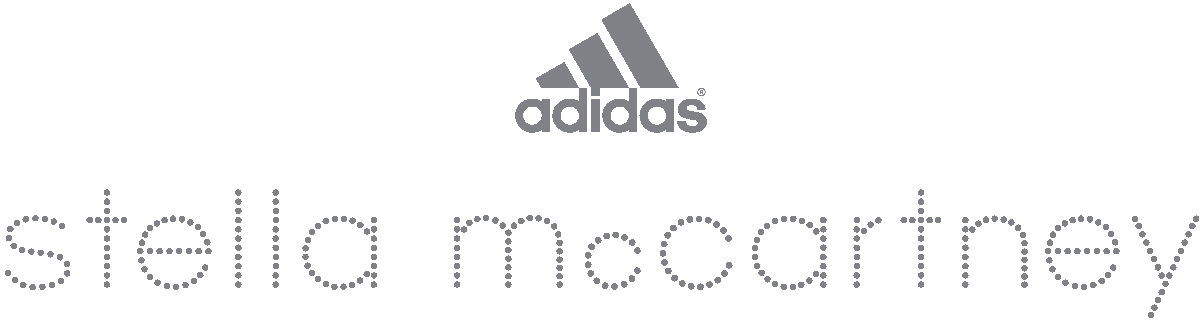 Innovative texture and contrasting structures make an impact at all white WimbledonCaroline Wozniacki debuts new adidas by Stella McCartney barricade FW14 collection on centre courtWimbledon, June 2014: adidas by Stella McCartney barricade for Fall/Winter 14 serves a unique fusion of technical superiority and standout style to produce an inimitable all white collection.  The collection will be worn exclusively by brand ambassadors Caroline Wozniacki, Maria Kirilenko and Andrea Petkovic for their matches at Wimbledon. A true celebration of cutting-edge athletic design and striking silhouettes, the range comprises sensational separates and one-piece dresses, based on a carefully engineered yet ultra-feminine aesthetic of all white. Innovative texture combinations meet with open and closed mesh structures for maximum effect and breathability during play, while playful detailing adds further dynamism. Wimbledon will see Caroline Wozniacki step out in the must-have tennis look of the season; a limited edition cropped spacer fabric Bomber Jacket in White (exclusive at Wimbledon) and complementary all-in-one Dress with fit-and-flare bi-tonal pleats and a reduced seam construction. ClimaLITE® technology and strategically placed mesh zones feature in every piece in the collection for maximum on court ventilation and support.“This season’s adidas by Stella McCartney barricade collection is amazing. It doesn’t only look great, the functionality of each piece is outstanding. I love the bomber jacket and femininity of my dress; The collection gives me the confidence I need to focus on nothing else but my performance – which ultimately, is what every professional tennis player wants,” says Caroline.Fellow competitors Maria Kirilenko and Andrea Petkovic will debut a new style of on-court Skort in White with flyaway detailing that flirts with every movement. Maria will complement her outfit with the high-performance elbow-sleeved Tee for a shapely, feminine silhouette, while Andrea will showcase the sleeveless collared Tank featuring a closed racer back construction and asymmetric ruffling that creates a fluid, rippling effect during play.  Maria comments, “adidas by Stella McCartney barricade allows me to feel confident on court, every time. It is the perfect combination of performance and style, and the all-white collection for Wimbledon is stunning – the different texture combinations look amazing, but they’re also perfect for keeping cool when you need it most.”This season’s apparel is complemented by adidas by Stella McCartney barricade footwear with barricade 8 tooling, which provides lightweight support, bounce and supreme responsiveness on court. Accessories include an on-court tennis bag and visor, to complete the look. The adidas by Stella McCartney barricade collection is available as of June 1st in high-end and specialty retailers worldwide, as well as the adidas by Stella McCartney flagship store in Brompton Cross, London and online at www.adidas.com/tennis. Apparel and Accessories prices start from around 15 Euro for the barricade socks up to 110 Euro for the aSMC dress. Footwear prices start from 130 Euros.- ENDS -Note: adidas offers products out of two different divisions: Sport Performance (leading technologies), Sport Style (Fashion Group and Originals). The adidas by Stella McCartney range is part of the adidas Sport Performance division.For further information please visit adidas News Stream or contact:Paul Brady - adidas Global PREmail:  Paul.Brady@adidas.com  / Phone: +44 (0)207 670 2710Please also visit:www.facebook.com/adidaswomenhttp://instagram.com/adidaswomenwww.adidas.com/tennishttps://twitter.com/adidastennis